PAUTA DA 118.ª REUNIÃO PLENÁRIA ORDINÁRIA DO CAU/PR Data: 21/09/2020 (14h às 18h)  Local:  Endereço:  ORDEM DOS TRABALHOS Verificação de quórum; Execução do Hino Nacional Brasileiro; Leitura e discussão da Pauta; Discussão e aprovação das Atas referente às Plenárias: Atas das Plenárias nº 112, 113, 114, 115, 116 e 117;V. Apresentação de Comunicações:  5.1) da Presidente; 5.1.1) Correspondências recebidas e expedidas (para conhecimento) da Ouvidoria; do coordenador da CED; do coordenador da CEF; do coordenador da CEP; do coordenador da COA; do coordenador da CPFi; 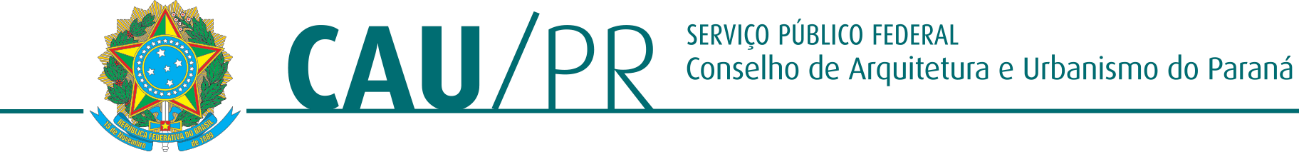 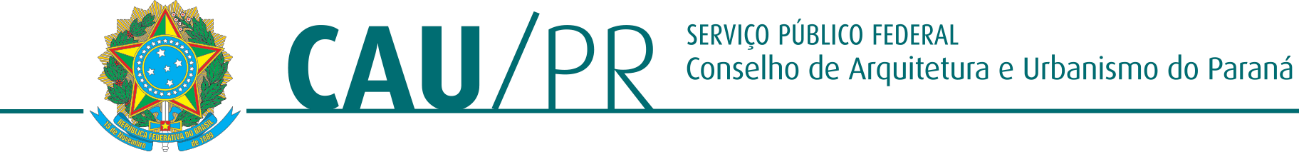 do coordenador da CTPB;5.8.1) Apresentação do Relatório Final da Comissão Temporária da Plataforma BIM.Comunicados dos conselheiros (não coordenadores): Ordem do dia: 7.1) Regramento PAD.
(Origem: COA)7.2) Protocolos 689766/2018 e 689764/2018 - Para Distribuição e Relato.
(Origem: Fiscalização)Extra Pauta:MARGARETH ZIOLLA MENEZESPresidente do CAU/PR